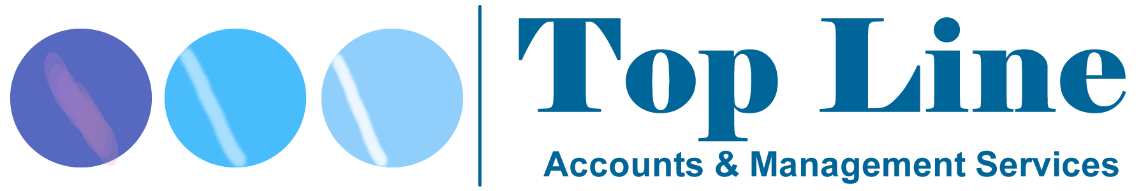 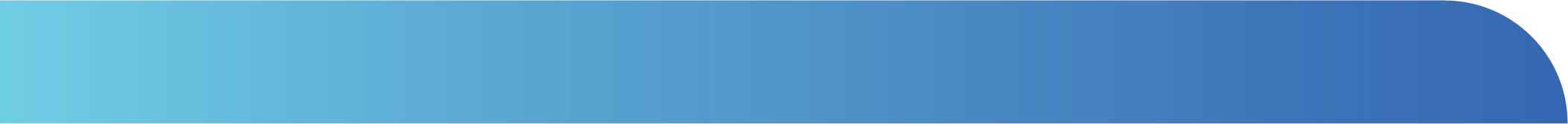 19 Oxford RoadSuite 221, Bournemouth, DorsetBH8 8GSPhone:  01202 497665Email:pay@toplineltd.co.uk